SIP public broadcast multicast Date：2018-09-26 09:48:07Recently, SIP public broadcasting is very popular in the market. Is it the trend of public broadcasting development?I used to see an IP public address system in the school that uses the TCP/IP network protocol to page and play background music. Each IP terminal is independent of each other, and each IP terminal is under LAN conditions. There is a separate IP address.Suppose we need to page the IP public address system. I originally thought that it would be cumbersome to put multiple terminals in different classrooms and then page through each terminal as needed. Fortunately, I saw a manufacturer named OBT at the CEBIT show in Germany, and its SIP public broadcast successfully solved this doubt for me.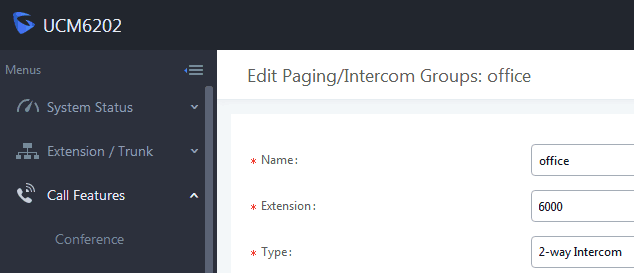 The specific steps are such as creating a new group, the group name is office, and then adding the required terminal to the group. When I need group paging, I only need to dial the group number, which is very convenient and simple to operate.